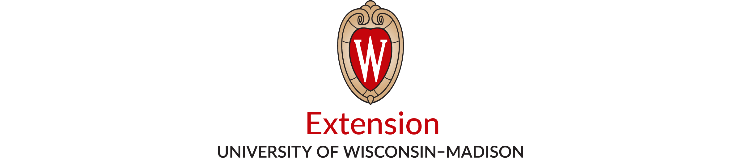 Civil Rights Action Plan
Office Location:Date of Last Civil Rights Review:Date of Last Civil Rights Review:Specific Action to be TakenResponsible PartyExpected Community PartnersTarget Completion DateExpected Outcomes/
ImpactProgress/CommentsDate ReviewedImplement periodic discussions of civil rights planning at staff meetings.Area Extension DirectorN/A01/31/2022, then quarterlyRegular review of Action Plan and documentation of discussions in minutes.